Урок с ИКТ по немецкому языку в 9-м классе на тему "Die Zukunft beginnt schon jetzt. Wie steht's mit der Berufswahl?"                28 января,2020 гЦели урока:углубить представление о школьной системе Германии; сравнить ее со    школьной системой Россииучить высказываться о выборе профессии;тренировать в чтении текста с пониманием основного содержания.Воспитательные, образовательные и развивающие цели:расширение кругозора учащихся; развитие познавательной активности;побуждение учащихся к размышлениям о выборе своей будущей профессии;привлечение к значимости этого решения;знакомство с информацией о том, как немецкие школы готовят учащихся к выбору профессии;углубление представлений учащихся о двойственной системе профессиональной подготовки в Германии.Цели урока соответствуют его месту в учебной теме, требованию программы обучения иностранному языку и учебного плана для данного класса.Формы урока: комбинированный урок с использованием компьютера и тестовой технологии.Основные формы классной работы: фронтальная, групповая, в парах, индивидуальная. Представлены такие формы работы, как учитель – ученик. Ученик – книга, ученик – слайд, ученик – ученик.Объекты контроля:– умение высказаться о выбранной профессии; уметь обосновать свой выбор с использованием опорного материала;
– умение находить в тексте главную мысль, ответы на поставленные вопросы.Оснащение урока: компьютер, компьютерная презентация. Структура урока:I. Организационный моментII. Речевая зарядкаIII. Повторение немецкой школьной системыIV. Тест по школьной системе ГерманииV. Чтение  микротекстов:а) О российской системе образования. Высказывание своего мнения о том, какая система образования нравится.
б) Выдержки из  немецких журналов.
VI. О  выборе профессии:
а). Работа в парах (диалогическая речь) 
б).  Моя будущая профессия (монологическая речь)
VII.Заключительный этап урока1. Подведение итогов.
2. Домашнее задание стр. 131  упр.2.ХОД УРОКАI. Организационный моментDie Lehrerin: Wer hat heute Klassendienst?1. Беседа дежурного ученика с классом:Schüler: Ich habe heute Klassendienst. Dima, der wievielte ist heute?
Dima:  Heute ist der 28. Januar. 
Schüler:  Danke, gut. Sascha, wer fehlt heute?
Sascha: Heute fehlt niemand.
Schüler:  Gut. Sascha, wie heisst das Thema?
Sascha: «Die Zukunft beginnt schon jetzt. Wie steht’ s mit der Berufswahl»
Schüler: Danke. 2. Объяснение целей урокаII. Речевая зарядкаa) Sprecht mir nach!b) Wer  ist der beste Dolmetscher? (Приложение, слайды 3- 4)das Reifezeugnis                    аттестат зрелостиder Abschluss                          окончаниеdie Berufsausbildung              обучение профессииdie Anforderung                      требованиеder Arbeitnehmer                    работающий по наймуder Arbeitgeber                       работодательder Fachmann                         специалистdie Lehrberufe                         обучающие профессиивesprechen                              обсуждатьвevorzugen                              предпочитатькreativ                                       творческийentscheiden                             решать                    III. Jetzt sprechen wir über das deutsche Schulsystem (Приложение, слайд 5)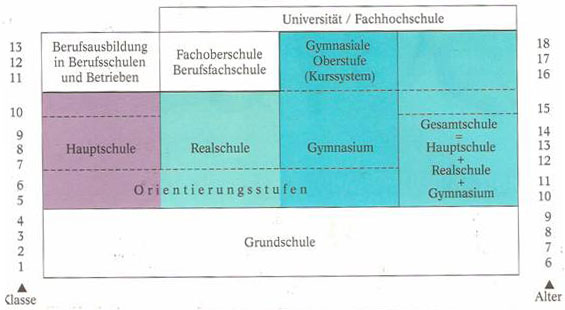 1. Beantwortet meine Fragen:Die Lehrerin:   Wieviel Stufen hat das deutsche Schulsystem? 
Schüler 1: Das deutsche Schulsystem hat 3 Stufen: Primarstufe,    Sekundarstufe I, Sekundarstufe II.
Die Lehrerin:   Welche Klassen umfasst die Orientierungsstufe?
Schüler 2: Die Orientierungsstufe umfasst 5, 6 Klassen
Die Lehrerin:    Welche Schultypen hat das deutsche Schulsystem?
Schüler3: Das sind: Hauptschule, Realschule, Gymnasium, Gesamtschule.
Die Lehrerin:   Welche Klassen umfasst die Hauptschule?
Schüler 4: Sie umfasst die Klassen 5 bis 10.
Die Lehrerin: Welche Klassen umfasst das Gymnasium?
Schüler 5: Das Gymnasium umfasst die Klassen 5 bis 13.2. Wir machen einen Test  (Приложение, слайды 6- 7)1. Zuerst kommen die deutschen Kinder in …a)  die Grundschule
b) die Realschule
c)  das Gymnasium2.  In der … Klasse  ist die Grundschule zu Ende.
a)  fünften
b)  dritten
c)  vierten3.  Die Hauptschule bereitet die Schüler auf … vor.a)  die Beruf 
b)  das selbständige Leben
c) das Lernen im Gymnasium4.  Nach dem Abitur kann man … gehen.a) auf eine Universität
b)  in die Hauptschule
c) in die Realschule.5.  In der deutschen Realschule gibt es…a) das sogenannte Probehalbjahr
b) solche Fächer wie Chor, Orchester, Gartenbau
c) eine Orientierungsstufe.6.  In der ersten Waldorfschule lernten…a) nur die besonders begabten Kinder
b) die Kinder der Fabrikarbeiter
c) die Kinder der ReichenDie richtige Antworten:  (Приложение, слайд 8)1. a)  die Grundschule2. c)  vierten3. а) die Beruf4. а) auf eine Universität5. a) das sogenannte Probehalbjahr6. b) die Kinder der Fabrikarbeiter3. Lesen Sie den Text “Das Schulsystem in Russland” (Приложение, слайд 9)In unserem Land hat jeder das Recht zu lernen und zu bilden. Aber nicht nur das recht zu lernen, sondern auch die Pflicht.
In der allgemeinbildenden Schule lernen die Kinder verschiedene Fächer. Es gibt eine ganze Reihe von Spezialschulen, wo die Schüler in Fächern wie Fremdsprachen, Mathematik und Physik gründliche Kenntnisse erhalten.
Nach Absolvierung der Mittelschule, der Berufschule können die jungen Leute anfangen zu arbeiten oder an die Universität oder an ein Institut gehen.4. Sagen Sie ihre  Meinungen: (Приложение, слайд 10)Die Lehrerin: Welches Schulsystem gefällt ihnen?
Schüler 1:  Mir gefällt das deutsche Schulsystem, weil es verschiedene Schultypen wie Hauptschule, Realschule, Gymnasium,    Gesamtschule gibt. 
Schüler 2: Mir gefällt das deutsche Schulsystem, weil die Realschule die Schüler auf höhergualifizierte Berufe vorbereitet.
Schüler 3: Lässt Übergänge in  andere Schularten zu.
Schüler 4:    Mir gefällt, das russische Schulsystem, weil die Schuler auch in der allgemeinbildenden Schule gründliche Kenntnisse erhalten können. 
Schüler 5:  Es gibt eine ganze Reihe von Spezialschulen.IV. Lesen Sie die Auszuge aus Zeitschriften “JUMA” und “TIPP”Die Lehrerin:  Macht die Bücher auf die Seite128. (Приложение, слайды 11- 12)A. Blickpunkt BerufWas kommt nach der Schulzeit? Wie finde ich meinen Beruf? Keine leichten Fragen für die Schüler höherer Klassen. Darum gibt es Berufspraktikum. Es wird zweimal durchgefürt. Zweimal können die Schüler der neunten Klassen in einen Betrieb ihrer Wahl gehen. Je drei Wochen können sie dort ihren Wunschberuf ausprobieren. Das schützt vor Enttauschungen, und vielleicht findet man ja sogar seinen Traumberuf. Alle Praktikanten schreiben am Ende jedes Praktikums einen Bericht.Was ist richtig?1.   Die Schüler müssen einen bestimmten Betrieb besuchen.
2.  Sie wählen den Betrieb selbst.B. Traumberufe der Jugend in DeutschlandAn erster Stelle der Traumberufe steht bei Jungen und Mädchen ein künstlicher Beruf – Schriftsteller, Maler, Fotograf usw. Aber nur wenige Künstler können von ihrer Arbeit leben. Die übrigen Berufsziele klingen realistischer. Dabei gehen die Wünsche von Frauen und Männern weit auseinander.  Mädchen bevorzugen Pflege- und Lehrberufe, Jungen finden technische Berufe attraktiv. Sie wollen hart arbeiten, Karriere machen und Geld verdienen. Dafür sind sie auch bereit, den Wohnort zu wechseln.Wichtig sind auch ein gutes Betriebsklima, Spass an der Arbeit und nette Kollegen.Was stimmt?1. Zu den Traumberufen gehören in erster Linie künstliche Berufe
2. Pflege- und Lehrberufe, auch technische Berufe gehören nicht zu den Traumberufen.Die Lehrerin: Welche Berufswünsche haben deutsche Jugendliche?Hier ein wenig Statistik. (Приложение, слайд 13)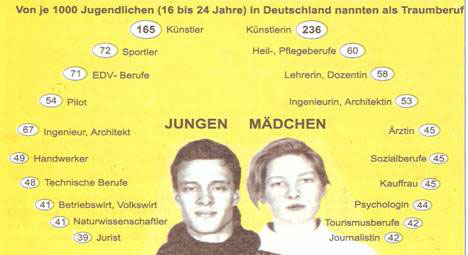 Schüler 1: An der erster Stelle steht bei Jungen und Mädchen künstlerischer Beruf.
Schüler 2: An letzter Stelle steht bei Jungen juristische Berufe, bei Mädchen – Journalistin.V.  Und wie steht’s mit der Berufswahl bei uns?Die Lehrerin:  Und wie steht’s mit der Berufswahl bei uns?  Gestalten Sie den Dialog.а) Работа в парах (диалогическая речь)Was ist für euch bei der Berufswahl wichtig? (Приложение, слайд 14)Bei der Berufswahl ist für mich … wichtigLjuba: Bei der Berufswahl ist für mich  meine Interesse wichtig. Wie meinst du, Senja?
Senja: Bei der Berufswahl sind für mich  meine persönlichen Eigenschaften und 
konkrete  Pläne wichtig. Und was ist für die Berufswahl überhaupt nicht wichtig?
Ljuba: Ich meine, dieMode auf einen bestimmten Beruf. Bist du mit meiner  Meinung einverstanden?
Senja: Ja, natürlich. (Приложение, слайд 15)Was brauche ich für meinen zuküntigen Beruf?Mila: Ich brauche gute Kentnisse in Physik und in Mathematik. Was brauchst du, Lina?
Lina: Die Psychologie eines Menschen gut verstehen. Ich möchte Journalistin werden.
Mila: Das ist sehr verantwortlich.
Lina: Ich brauche auch  gute Fähigkeiten  und gute Kentnisse für meinen zuküntigen Beruf.(Приложение, слайд 16)Ich habe meinen zukünftigen Beruf schon gewählt / noch nicht gewählt.Die Lehrerin: Habt ihr zukünftigen Beruf schon gewählt?
Max: Ich habe meinen zukünftigen Beruf schon gewählt. Und du, Njurgun?
Njurgun: Ich habe meinen zukünftigen Beruf noch nicht gewählt.
Max: Wofür interessierst du dich?
Njurgun: Ich interessiere mich für  die Technik. Ich will vieles ausprobieren.
Max: Du sollst die Entscheidung machen.б)  Рассказы о будущих  профессиях. (монологическая речь)Die Lehrerin:  Erzählen Sie über den Traumberuf.Max: Nach Abschluss der Mittelschule hat man verschiedene Varianten für die weitere Bildung. Es gibt verschiedene Fachschulen, Hochschulen.
Ich interessiere mich für  die Technik. Im Sommer arbeitete ich im Kolchos. Ich half den Traktoristen die Traktoren überholen. Ich habe meinen zukunftigen Beruf schon gewählt.
Bei der Berufswahl ist für mich  meine Interesse wichtig. Ich brauche auch   gute
Fähigkeiten  und gute Kentnisse für meinen zukuntigen Beruf. Ich  möchte Ingenieur   werden.

VI. Заключительный этап урока1. Подведение итоговDie Lehrerin:  Wir beenden unsere Stunde. Sie haben sehr gut gearbeitet. Ich meine, dass sie gute Kenntnisse bekommen haben, die sie im Leben gebrauchen können.2. Домашнее задание: стр. 131 упр. 2.